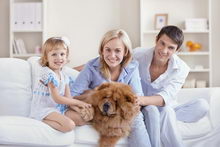 РОДИТЕЛЬСКИЙ ДОМ - НАЧАЛО НАЧАЛСемья — это первый и самый важный воспитатель ребенка. Семейное воспитание имеет свою специфику и значительно отличается от школьного воспитания. Дело в том, что воспитание в семье основано на чувстве. Именно чувство определяет тип, стиль, тон взаимоотношений членов семьи. Чувственный мир семьи является неким гарантом для ребенка. Он защищает его от внешних неблагоприятных воздействий и дает чувство уверенности в своей нужности в этом мире. Ребенок в семье включается в разнообразные виды деятельности, в ходе которой родители влияют на формирование ценностных ориентации и идеалов своих детей. Причем это процесс бесконечный, длящийся всю жизнь, и результаты родительского влияния видны далеко не сразу.Семья, являясь по сути «разновозрастной группой», имеет возможность влиять на ребенка с точки зрения различных поколений. Наличие бабушек, дедушек, других близких родственников благотворно воздействует на формирование качеств личности при наличии гармоничных отношений между членами семьи. Но если семья «одинока», ребенок вырастает некоторым образом обделенным родственными связями. Ему никто не может подсказать и показать, как действовать в разных ситуациях, кроме родителей. Он ощущает родственную пустоту. Такое положение влияет на жизнь ребенка, поскольку в его будущей семье тоже будет ощущаться нехватка старшего поколения. Результаты семейного воспитания зависят в большой степени и от умения членов семьи качественно выстраивать взаимоотношения.Семейные отношения — особый вид взаимодействия людей. Люди взаимодействует по разным основаниям. Это могут быть бытовые, деловые, профессиональные, личные, интимные, сексуальные и другие взаимодействия. В семье же все они фокусируются на «маленьком пространстве» семейных отношений. В силу близости и каждодневного взаимодействия эти отношения являются специфическими и очень отличаются от таких же по характеру, но присущих чужим людям отношений, которые пронизывают всю нашу жизнь.Характеризуя отношения между членами семьи, обратимся к психологии. В современной социальной психологии можно найти разные виды отношений между людьми. Это сотрудничество, соревновательность, паритет, антагонизм, конкуренция. Сами названия отношений определяют их суть.Сотрудничество — самый продуктивный вид семейных отношений. В этом случае все члены семьи связаны нравственными и духовными узами. Взаимопонимание, взаимоподдержка, взаимоуважение — вот основные элементы взаимодействия между ее членами. Как правило, все поколения связаны между собой независимо от того, живут они вместе или раздельно. Причем связь эта прежде всего духовная. Именно такая связь предполагает и нравственную, и материальную поддержку престарелых членов семьи.Соревнование в семье при нравственных условиях — прекрасный тип отношений, поскольку он активизирует прежде всего молодое поколение на овладение необходимыми для жизни знаниями и умениями. Ожидание результатов деятельности, их сравнение, сделанное в доброжелательной манере, развивает потенциал всех членов семьи, овладевающих новыми видами деятельности.Конкуренция может тоже иметь положительный оттенок, если главной ее целью является доброжелательное соперничество. Человек, обладающий амбициями, воспитанный в нравственно-духовном мире семьи, не может превратить конкуренцию в «выживание сильнейшего». Но, если члены семьи хотят главенствовать, невзирая на то, обладают ли они для этого главенства необходимым потенциалом, такая конкуренция ведет к подавлению одного члена семьи другим.Антагонизм рассматривается как резкое противоречие между членами семьи. Как правило, он ведет к конфликтами. Конечно, члены семьи, вынужденные жить вместе, «смиряются» с предложенными обстоятельствами. Но это только на время. При любом удобном случае противоречие обостряется и семья переходит на новый виток внутрисемейных конфликтов.Характерно то, что есть семьи, в которых совершенно ясно и отчетливо проявляется тот или иной тип отношений.В других семья эти типы могут быть на переходной грани. К примеру, сотрудничество может включать элементы здоровой соревновательности и конкуренции. А паритет легко переходит в антагонизм. Конечно, самым благоприятным для развития семьи типом является «сотрудничество», но еще Л.Н. Толстой в своем знаменитом романе «Анна Каренина» сказал, что «все счастливые семьи похожи друг на друга, а несчастливые — несчастны по-своему». Не берясь спорить с классиком, однако же, хочется заметить, что обстоятельства, формирующие как счастье, так и несчастья, бывают разными. А значит, мы можем с полной долей уверенности говорить о том, что похожих семей не бывает. В каждой семье есть свой «скелет в шкафу», но разница заключается в том, что одни умеют преодолевать невзгоды, противостоять разрушительным силам. А другим это не удается.В системе отношений, связывающих членов семьи, значительная роль принадлежит тем позициям, которые эти члены семьи занимают. Естественно, нас интересует прежде всего позиция ребенка в семье.Мы хотели бы представить разработанную нами систему типичных для современных семей позиций родителей по отношению к своим детям. Это «Ребенок-сберкнижка», «Ребенок-собственность», «Ребенок-обуза», «Ребенок-неудачник», «Ребенок-должник», «Ребенок-божество», «Ребенок — маленький друг».«Ребенок-сберкнижка» — весьма распространенная форма любви и отношения родителей к своим детям. В ее основе жесточайший родительский эгоизм. Он выражается в том, что родители рожают и воспитывают ребенка для себя в будущем. Причем трагедия этого типа заключается в том, что родители, рассчитывая на высокие «проценты» отдачи любви, уважения, долга в будущем, зачастую пренебрегают настоящим. В итоге вместо радости открытия ребенка в каждой совместно прожитой минуте — мучительное ожидание отдачи. Такие родители крайне придирчиво присматриваются к ребенку, все ли у него так, как они заложили, взлелеяли, ожидали. Виды деятельности для ребенка выбираются исключительно из видения родителями результатов этой деятельности, без учета интересов, склонностей и способностей ребенка. Нередки в такой семье патетические восклицания типа «Я тебе всю жизнь отдала, а ты..!»; «Ты только нам, своей семье всем обязан за свою жизнь и удачи!» и т. п. Ребенок растет с мыслью, что семья — это некий тотем, достойный поклонения, а не теплый очаг, «начало начал».«Ребенок-собственность» — один из самых опасных видов отношения к ребенку со стороны родителей. Такие родители уподобляются герою повести Н.В. Гоголя «Тарас Бульба», сказавшему своему сыну Андрию: «Я тебя породил, я тебя и убью». В этом случае ребенок рассматривается как собственность того или иного родителя, принадлежащего ему по праву. Причем следует отметить две крайние тенденции, характеризующие этот тип отношения к ребенку. Если он живет в любящей семье и является ее кумиром, то все проблемы решаются родственниками. Основной девиз такой семьи «У ребенка не должно быть никаких проблем». Безоговорочное рабство покупается за счет благ в виде хороших игрушек, красивой одежды, вкусной еды. Если же этот тип отношений реализуется в семье, пренебрегающей нравственными ценностями, или в семье с пьющими родителями, то для ребенка наступает сущий ад. Он становится либо забитым, со страхом взирающим на каждого взрослого, либо убегает из дома и скитается где придется. Плоды такой позиции мы можем наблюдать в нашем обществе повсеместно. Как правило, дети, выросшие в такой семье, сами становятся или тиранами, или «слабаками», готовыми подчиняться любому более сильному и властному всю оставшуюся жизнь.«Ребенок-обуза» — самый обидный для ребенка тип отношений. Как правило, это нежданный, незапланированный или просто нелюбимый в силу различных причин ребенок. Он чувствует себя ненужным, лишним в такой семье. Родители постоянно подчеркивают, как много ценного времени и сил он отнимает, как никчемны его проблемы, да и сам не более чем надоедливое существо. Родители, по возможности пытаясь избавиться от родительской ответственности, перекладывают свои обязанности на бабушек, тетушек, если таковые имеются, или на социальные органы. Для ребенка из подобной семьи жизненный путь обозначен четко: школа — продленка — деревня (дача) — оздоровительный лагерь. Именно такой тип часто толкает ребенка к суициду, или на улицу, или в референтную группу с отрицательной направленностью. Там ребенок ищет понимания, соучастия, принятия своей детской жизни и ее ценностей. В последнее время такой тип реализуется в семьях с повышенным достатком. Там родители попросту откупаются от ребенка, и цена откупа гораздо выше, чем в обычных семьях. Ребенку нанимают свиту нянь, гувернеров, тренеров и т. д. Но по сути даже в такой золотой клетке, без родительского тепла, как бы папа с мамой ни объясняли вселенской занятостью свое отсутствие рядом с ребенком, он чувствует себя лишним, ненужным. Достаток же рождает в его душе циничное отношение ко всему, в том числе и к родителям, носителям этого достатка. Годы обеспеченного одиночества проходят быстро, и вот ребенок уже среди золотой молодежи. Лень, наркотики, алкоголь! Бездумное времяпрепровождение, не несущее пользы ни себе, ни родителям, ни обществу.«Ребенок-неудачник». Эта позиция отражает особенности восприятия и понимания ребенка родителями. При высоких значениях по этой шкале в родительском отношении имеются стремления инфантилизировать ребенка, приписать ему личную и социальную несостоятельность. Родитель видит ребенка младшим по сравнению с реальным возрастом. Интересы, увлечения, мысли и чувства ребенка кажутся родителю детскими, несерьезными. Ребенок представляется неприспособленным, неуспешным, открытым для дурных влияний. Родитель не доверяет своему ребенку, досадует на его неуспешность и неумелость. В связи с этим родители стараются оградить ребенка от трудностей жизни и строго контролирует его действия. Они не верят в успешность своего дитяти, постоянно говорят ему об этом, не пытаясь загладить неумелые действия ребенка. В семье с такой позицией ребенок не может вырасти умелым и успешным, поскольку он с детства «тащит» на себе горб неудачника.«Ребенок-должник». В семье с подобной позицией ребенка властвует идея вселенской задолженности ребенка своим родственникам. Эта позиция формирует черствость и злобность детей, поскольку у них нет возможности заниматься своими проблемами. Они постоянно всем что-то должны. Не пошел в магазин, не встретил сестренку из школы, не убрал в комнате, не вымыл посуду... и т. д., и т. п. На ребенка взваливается такой груз ответственности, что он не может с ним справиться. Это его угнетает, показывает его несостоятельность в решении жизненных проблем. Такая позиция определяет лобное место ребенка, на котором его постоянно «казнят» за неудачи. Родители не задумываются, что таким поведением и отношением они формируют у него образ неудачника. Поскольку он не может «объять необъятное», отсутствие результата приписывается его неумению или нежеланию участвовать в жизни семьи. При этом родители, как правило, заняты своими проблемами и на ребенка обращают мало внимания. Они не вникают в его трудности, не помогают решать заданные ими же жизненные задачи.«Ребенок-божество». В этой семье ребенок — кумир, «центр вселенной» и «пуп Земли». Повышенное внимание к любым проявлениям поведения ребенка, оценке окружающей действительности формируют у него устойчивое чувство вседозволенности и неадекватную самооценку. Такому ребенку внушается, что он лучше всех, что вся Вселенная создана исключительно для него и в угоду ему существуют миры. Незаслуженная похвала формирует у него позицию «лучшего в мире», что в столкновении с действительностью часто приводит к разочарованию и обиде на весь мир, ведь ребенок привык слушать только похвалу. Любое его движение воспринимается семьей как необыкновенный подвиг. Нетрудно представить такого ребенка в школе. Если действительно ребенок умен, обладает творческим потенциалом, сообразительный, физический развитый, да к тому же еще и симпатичный внешне, то вполне вероятно он станет лидером если не всего класса, то определенной группы детей. Если же ребенок не обладает системой подобных качеств, то его претензии на самое лучшее место в группе будут абсолютно неосновательны, на что и укажут ему дети. Вот тогда ребенка постигнет разочарование в действительности. Он может противопоставить себя коллективу, а может «сломаться» и уйти в тень. Сломленного ребенка легче всего свернуть на дурную дорожку, особенно если семья этого ребенка будет продолжать его славословить.И, наконец, позиция «Ребенок — маленький друг». Самая благодатная позиция для реализации взаимоотношений ребенка и родителей в условиях семейного воспитания. Это самый верный и гуманистический тип отношений. В его основе лежит взаимодействие равноправных партнеров. Только один более старший, а значит, и более мудрый, а другой младше и менее опытен в разрешении жизненных коллизий. Родители, принимая позицию ребенка, стараются заложить в нем основы взаимной любви и уважения, принятия семейных ценностей. В таких семьях царит атмосфера дружбы и любви. Известный педагог В.А. Сухомлинский писал, что нет специальной науки любви — есть наука человечности. Воспитанный на принципах такой науки ребенок становится субъектом своей собственной деятельности и поведения, что помогает ему занять адекватную нишу в социуме. Взрослея, он понимает, что истинная сущность любви состоит в умении отказаться от себя ради другого человека и именно в этом забвении обрести себя. Это формирует свободную личность, обладающую чувством собственного достоинства, умеющую принимать необходимые решения и свободно выбирать формы и содержание своей деятельности. Такой тип не зависит от того, каков достаток в семье. Даже очень занятые родители находят время для общения с ребенком. Для этого надо воспринимать это общение не как докуку, а как необходимое, жизненно важное не только для ребенка, а и для родителя. Этот воспитательный «симбиоз» формирует ответственность у детей. Ребенок понимает, что его папа или мама очень занятые люди, у них мало времени, поэтому ему, ребенку, нужно быть более организованным, если он хочет обсудить свои проблемы с близкими людьми.Последняя позиция ребенка реализуется в семье с типом отношений «сотрудничество». Поскольку именно уважением к ребенку предполагает принятие его практически как равного, с учетом его возраста и жизненного опыта.Родительский дом для ребенка — это его пристанище на всю жизнь. Где бы они ни был, как бы далеко ни занесла судьба птенца, покинувшего гнездо, он всегда найдет дорогу домой, если это теплый и приветливый дом, если все члены семьи связаны сетью сложных, но прекрасных и надежных отношений. В завершение хочется обратиться к родителям. Уважаемые родители, помните, что от вас зависит тепло вашего очага. Постарайтесь создать ваш дом таким притягательным для детей, чтобы они всегда в него возвращались, пусть и ненадолго.Я же со своей стороны хотела бы помочь в осуществлении этих желаний, для чего  собрала для вас  «Советы бывалого педагога».СОВЕТЫ БЫВАЛОГО ПЕДАГОГАВ родительский блокнот❀ Родители — источник эмоционального тепла и дружеской поддержки.❀ Культивируйте семейные отношения, приучайте детей с детства к теплу семейного очага.❀ Для ребенка важно, как построены взаимоотношения между членами семьи. Помните об этом, даже если живете со свекровью и свекром и вам кажется, что это невыносимо.❀ Будьте сами положительным примером для своих детей. Это тяжело все время следить за собой. А кто сказал, что воспитывать детей легкое дело?❀ Вы для своих детей высшая ступень власти. Помните об этом и не злоупотребляйте ею. Власть над человеком, особенно над собственным ребенком, коварная штука. Не успеете оглянуться, как станете тираном.❀ Дети растут быстро, не упустите периоды, предназначенные для развития тех или иных его особенностей. Помните, что условия развития психических свойств не возвращаются.На заметку бабушке и дедушке❀ Вы — самое старшее поколение. Помните о своей ответственности перед семейным кланом.❀ Не следите за каждым словом своих детей, сказанных по отношению к вам. Если они что-то говорят не то или не так, это воспитали вы!❀ Ваши дети полноценно трудятся, поэтому примите ношу воспитания внуков как необходимый элемент семейной корпорации.❀ Не разрешайте своим внукам неуважительно к вам относиться. Пресекайте каждое поползновение. Начинать надо с пеленок или в крайнем случае с младшего дошкольного возраста.